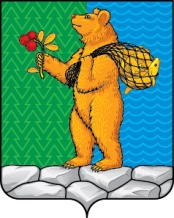 с. КаменноеОб утверждении отчета о работе главы сельского поселения Каменное  и возглавляемой им администрации  за 2021 год         В соответствие с Федеральным  законом Российской Федерации от 06.10.2003 г. № 131-ФЗ «Об общих принципах организации местного самоуправления в Российской Федерации», Уставом  сельского поселения Каменное Совет депутатов сельского поселения Каменное РЕШИЛ:      1. Утвердить  отчет о работе главы сельского поселения Каменное и возглавляемой им администрации за  2021год согласно приложению.      2. Оценить работу главы сельского поселения Каменное и возглавляемой им администрации за 2021 год как удовлетворительную. 3. Настоящее решение обнародовать и разместить на официальном сайте сельского поселения Каменное .4. Настоящее решение вступает в силу с момента его обнародования  и размещения  на официальном сайте сельского поселения Каменное.Глава сельского поселения Каменное                                        Ю.П.Шпирналь 	Отчет о работе главы сельского поселения Каменноеза 2021 годВ рамках полномочий, установленных действующим законодательством, глава сельского поселения Каменное (далее – глава) представляет муниципальное образование сельское поселение Каменное (далее – поселение) в отношениях с органами государственной власти, с органами местного самоуправления Октябрьского района, организациями всех форм собственности, гражданами.Администрацией поселения в 2021 году заключено 19 соглашений с администрацией Октябрьского района и структурными подразделениями администрации Октябрьского района о передаче полномочий органам местного самоуправления, о финансировании поселения на осуществление полномочий по первичному воинскому учету, на предоставление межбюджетных трансфертов окружного бюджета, по реализации мероприятий на развитие общественной инфраструктуры и реализацию приоритетных направлений развития муниципальных образований Октябрьского района в рамках программ.В соответствии с Уставом, территория сельского поселения Каменное входит в состав территории Октябрьского района Ханты-Мансийского автономного округа. Общая площадь населенных пунктов составляет 5040400 кв.м.Численность постоянно проживающего населения на 31.12.2021 составило 597 человека, из них на долю трудоспособного населения приходится 326,пенсионного возраста – 166, детей до 18 лет – 105.В рамках полномочий по решению вопросов местного значения поселения за 2021 год администрацией поселения было разработано и принято 158 правовых и нормативно-правовых акта, в том числе:распоряжений по основной деятельности –29постановлений по основной деятельности – 119А также 0 распоряжений по личному составу.Принято 31 решений Совета депутатов  на заседаниях Совета депутатов сельского поселения Каменное.Представительские функцииГлава поселения является постоянным представителем сельского поселения Каменное в Совете глав муниципальных образований при Губернаторе Ханты-Мансийского автономного округа-Югры, членом Президиума Ассоциации муниципальных образований Ханты-Мансийского автономного округа-Югры и принимает участие во всех заседаниях этих органов (20 служебных командировки). Также представляет муниципальное образование сельское поселение Каменное в органах государственной и региональной власти по вопросам исполнения полномочий по решению вопросов местного значения и защите интересов муниципального образования сельское поселение Каменное.О работе администрации поселенияВопросы местного значения поселения – это вопросы непосредственного обеспечения жизнедеятельности населения поселения, решение которых в соответствии с Конституцией Российской Федерации и Федеральным законом от 6 октября 2003 года № 131-ФЗ «Об общих принципах организации местного самоуправления в Российской Федерации» осуществляется населением и (или) органами местного самоуправления самостоятельно. В целях решения вопросов местного значения органы местного самоуправления поселения обладают полномочиями, которые определены соответствующими вопросами местного значения и устанавливаются федеральными законами и законами субъекта Российской Федерации. Администрация муниципального образования сельское поселение Каменное– орган исполнительно-распорядительной власти, осуществляющий функции по нормативно-правовому регулированию, контролю и надзору, оказанию государственных услуг в сфере деятельности органов местного самоуправления. При постановке стратегических целей и задач субъекта бюджетного планирования администрация муниципального образования сельское поселение Каменное руководствовалась национальными интересами России, в число которых входят:-повышение уровня и качества жизни населения;-развитие потенциала государственного управления.Для планового периода приоритетные цели и тактические задачи муниципального образования сельское поселение Каменное определены исходя из действующих нормативно-правовых актов и иных официальных документов, определяющих основные задачи и принципы государственной политики в сфере управления муниципальным образованием. При подготовке отчёта, в первую очередь, выделены основные цели, которые решались в 2021 году. В сельском поселении Каменное создан Общественный совет по вопросам жилищно-коммунального хозяйства при администрации сельского поселения Каменное.Формирование, утверждение, исполнение бюджета поселения и контроль за исполнением данного бюджетаСформирована нормативно-правовая база финансово-экономических основ местного самоуправления.Проведен анализ предложенных основных направлений и приоритетов развития подведомственной сферы исходя из целей стратегического развития поселения на планируемый период.Распределены бюджетные ассигнования действующих и принимаемых обязательств и подготовлены соответствующие проекты нормативно-правовых актов.Сформированы и согласованы с Комитетом по управлению муниципальными финансами проектировки бюджета поселения по принятым бюджетным обязательствам.Согласно решения Совета депутатов поселения № 54от 21.12.2016 утверждены основные характеристики бюджета муниципального образования на 2021 год.1. Информация об исполнении доходов и расходов бюджета сельского поселения Каменное за 2021 годС целью пополнения доходной части бюджета поселения администрацией сельского поселения Каменное были проведены следующие мероприятия:проводилась информационно-разъяснительная работа (доски объявлений), в том числе в местах массового скопления населения – почта, магазины, библиотека;в средствах массовой информации (в районной газете Новости Югры в приложении «Октябрьские вести», на веб-сайте) регулярно опубликовывалась нормативно-правовая информация;согласно спискам, предоставленным МРИ ФНС № 3 по ХМАО-Югре, физическим лицам направлены уведомления, имеющим задолженность по налогам;проводились мероприятия по определению (уточнению) характеристик объектов недвижимого имущества для вовлечения их в налоговый оборот;проводилась инвентаризация земель для уточнения, установления местоположения объектов землеустройства, их границ (без закрепления на местности), выявления неиспользуемых, нерационально используемых или используемых не по целевому назначению и не в соответствии с разрешенным использованием земельных участков. Инвентаризация земель осуществлялась проведением комплекса мероприятий: подготовительных работ по сбору и анализу имеющихся правоустанавливающих документов;осуществлялся контроль по оплате за наем (плате за пользованием жилым помещением), направлялись уведомления о своевременной уплате в бюджет платы за пользование жилыми помещениями муниципального жилищного фонда (платы за социальный и коммерческий найм);проводилась целенаправленная, эффективная работа по мобилизации дополнительных доходов, ликвидации задолженности предприятий, организаций и физических лиц в бюджеты всех уровней.За 2021 год в бюджет сельского поселения Каменное поступило доходов в сумме 38988,4тыс. рублей при плане 38862,0тыс. рублей, что составило 100,27% исполнения доходной части. Из них:Налог на доходы физических лиц– при плане 1402,2 тыс. рублей поступило 1447,0 тыс. рублей, что составило 102,14%;Доходы от уплаты акцизов ГСМ– при плане 1544,4 тыс. рублей поступило 1558,0 тыс. рублей, что составило 102,37%;Земельный налог– при плане 40,0 тыс. рублей поступило 31,4 тыс. рублей, что составило 97,59%;Налог на имущество физических лиц– при плане 145,0 тыс. рублей поступило 200,4тыс. рублей, что составило 129,2%;Государственная пошлина за совершение нотариальных действий– при плане 3,0 тыс. рублей поступило 2,7тыс. рублей, что составило 98,0%;Прочие поступления от использования имущества, находящегося в собственности поселений– при плане 128,0 тыс. рублей поступило 145,0 тыс. рублей, что составило 110,22 %;Дотации бюджетам поселений на выравнивание бюджетной обеспеченности -при плане 8920,1 тыс. рублей поступило в сумме 8920,1 тыс. рублей, что составило 100%;Субвенции бюджетам сельских поселений на государственную регистрацию актов гражданского состояния– при плане 17,9тыс. рублей поступило в сумме 17,9 тыс. рублей, что составило 100%;Субвенции бюджетам поселений на осуществление первичного воинского учета - при плане 151,0тыс. рублей поступило в сумме 151,0 тыс. рублей, что составило 100%;Прочие межбюджетные трансферты, передаваемые бюджетам сельских поселений - при плане 26436,4 тыс. рублей поступило в сумме 26436,4 тыс. рублей, что составило 100%. Фактическое исполнение бюджетной росписи за 2021 год составило 38515,9тыс. рублей при плане 39453,6 тыс. рублей, что составило 97,62 % исполнения расходной части. Из них:По разделу «Общегосударственные вопросы» было выделено 14246,4 тыс. рублей, фактически исполнено 14166,1 тыс. рублей., исполнение составляет – 99,44%. По данному разделу:на содержание аппарата управления было выделено 11424,3тыс. рублей, фактически израсходовано 11406,2 тыс. рублей; резервный фонд составил 42,0 тыс.рублей, фактически израсходовано 0,00 тыс.рублей,;на другие общегосударственные вопросы было выделено 2780,1тыс. рублей, фактически израсходовано 2759,8 тыс. рублей.По разделу «Национальная оборона»на 2021 год запланировано денежных средств в сумме _151,0_ тыс. рублей. Фактическое исполнение – 151,0_ тыс. рублей, исполнение составляет _100_ %.  Произведены расходы на осуществление первичного воинского учета в поселении. По разделу «Национальная безопасность и правоохранительная деятельность» на 2021 год запланировано денежных средств в сумме 246,1 тыс. рублей. Фактическое исполнение 246,1 тыс. рублей, что составляет 100 %.По данному разделу:на государственную регистрацию актов гражданского состояния было выделено 17,9тыс.рублей, фактически израсходовано 17,9 тыс.рублей; по данному разделу предусмотрены денежные средства на содержание пожарных резервуаров в сумме 220,0тыс. рублей, на обработку мест общего пользования от распространения новой короновирусной инфекции было выделено 8,2 тыс. рублей;на аварийно технический запас было выделено и потрачено 100,0 тыс. рублей.По разделу «Национальная экономика» на 2021 год запланировано денежных средств в сумме 5084,6_ тыс. рублей. Фактическое исполнение – 5020,2 тыс. рублей, что составило 99,72 % от плановых назначений. Экономия по данному разделу составила 54,0 тыс. рублей, а именно дорожный фонд-54,0 тыс.руб; По данному разделу:на общеэкономические вопросы (содействие занятости населения) было выделено 2515,0 тыс. рублей, фактически израсходовано 2215,0 тыс. рублей, что составляет 100%;дорожный фонд запланирован в сумме 2211,5 тыс. рублей, фактическое исполнение – 2156,6 тыс. рублей, что составляет 99,72%по программе «Развитие транспортной системы муниципального образования Октябрьский район на 2021-2022 годы» запланировано денежных средств в сумме 322,0 тыс. рублей, фактическое исполнение – 322,0 тыс. рублей, что составляет 100 %;на отдельные вопросы в области информационно-коммуникационных технологий и связи запланировано денежных средств в сумме 358,1 тыс.  рублей, фактическое исполнение – 348,5 тыс.  рублей, что составляет 99,00 %.По разделу «Жилищно-коммунальное хозяйство» на 2021 год запланировано денежных средств в сумме 13023,7 тыс. рублей. Фактически исполнено 12962,9 тыс. рублей, что составило 99,53 %. По данному разделу:ремонт здания администрации в с.Пальяново выделено и потрачено 128,2 тыс.рублей;на разработку проекта по капитальному ремонту ХВС и ТВС по ул.Лесная  было выделено 150,0 тыс. рублей, фактически израсходовано 150,0 тыс. рублей, денежные средства, предусмотренные для возмещения убытков или недополученных доходов подведомственному предприятию ММП «МИСНЭ» в сумме 8407,1тыс. рублей; обслуживание воотчистной станции в с.Каменное было выделено и потрачено 540,0 тыс.рублей;текущие ремонты теплотрасс и ремонт оборудования котельных было выделено и потрачено 3058,2 тыс. рублей;на уличное освещение было запланировано 406,0 тыс. рублей, фактически израсходовано 406,0 тыс. рублей; на обслуживание уличного освещениябыло запланировано 75,0 тыс. рублей, фактически израсходовано 75,0 тыс. рублей; на содержание вертолетной площадки в селе Пальяново фактически израсходовано 126,0тыс. рублей;по программе «Улучшение экологической ситуации на территории поселения» на содержание площадок временного накопления отходов в с.Каменное и с.Пальяново было выделено и потрачено 14,6 тыс. рублей;на приобретение и замену светодиодных ламп уличного освещения было выделено и потрачено 304,5 тыс. рублей.По разделу «Социальная политика»на 2021 год запланировано денежных средств в сумме 60,0 тыс. рублей. Фактическое исполнение – 60,0 тыс. рублей, что составляет 100,00%.По данному разделу:на пенсионное обеспечение было выделено 60,0 тыс. рублей, фактически израсходовано 60,0 тыс. рублей; По разделу «Культура и кинематография»на 2021 год запланировано денежных средств в сумме 6630,6 тыс. рублей. Фактическое исполнение – 5909,6 тыс. рублей, что составляет 89,12%.По данному разделу:на мероприятия в сфере культуры было выделено 15,0 тыс. рублей, фактически израсходовано 15,0 тыс. рублей; на мероприятия по старшему поколению было выделено 80,0 тыс. рублей, фактически израсходовано 80,0 тыс. рублей; на обеспечение деятельности МБУ «ЦКБО «Северная Звезда» было выделено 6535,0 тыс. рублей, фактически израсходовано 5734,6 тыс. рублей.По разделу «Физическая культура и спорт»на 2021 год запланировано денежных средств в сумме 11,0 тыс. рублей. Фактическое исполнение – 0,0_ тыс. рублей, т.к. массовые мероприятия в период пандемии запрещены:2. Владение, пользование и распоряжение имуществом, находящимся в муниципальной собственности поселенияНа сегодняшний день в собственности администрации сельского поселения Каменное находится следующее имущество:- дороги – 9177 м;- квартиры – 184;- сети теплоснабжения – 4612, м;- сети водоснабжения – 4429м;- 1 многоквартирный дом – 6 квартир;- здание клуба – 291,7 кв.м. и здание центра досуга – 184,3 кв.м- 25 объектов ЖКХ оформлено в собственность.3. Организация в границах поселения тепло-, водоснабжения населения, водоотведения.Согласно утвержденному Плану подготовки к осенне-зимнему периоду 2021-2022 годов были запланированы и проведены следующие мероприятия: - Создана комиссия по проверке готовности к работе в осенне-зимний период 2021-2022 гг организаций электро-, газо-, теплоснабжения, управляющих организаций и потребителей тепловой энергии муниципального образования сельское поселения Каменное постановление № 71 от   15.08.2021 г  - подготовлен план мероприятий по подготовке объектов жилищно-коммунального хозяйства, жилищного фонда муниципального образования сельское поселение Каменное к работе в осенне-зимний период 2021-2022 годов от 16.04.2021 г. № 26, от 13.07.2021 г. № 48, от 15.08.2021 г. № 72- утверждена Программа проверки готовности к отопительному периоду 2021-2022 г. от 11.08.2021 № 70.- проведены противоаварийные тренировки, согласно утвержденному графику;- проведены собрания с жителями и совещания с руководителями предприятий, организаций поселка и представителями администрации района по подготовке к осенне-зимнему периоду;- оформлены акты и паспорта готовности к работе в осенне-зимний период;- установлены сроки начала и окончания периода отопительного сезона;4.Дорожная деятельность в отношении автомобильных дорог местного значения в границах населенных пунктов поселения, а также осуществление иных полномочий в области использования автомобильных дорог и осуществления дорожной деятельности  в соответствии с законодательством Российской ФедерацииПротяженность улично-дорожной сети общего пользования на территории сельского поселения Каменное составляет 9177 метров дороги с грунтовым покрытием.В целях более качественного и полного исполнения данных полномочий перед администрацией поселения ставились следующие задачи:повышение технического уровня автомобильных дорог внутри поселения;повышения качества ремонта и содержания, внутри поселковых дорог;повышение безопасности дорожного движения;снижение отрицательного воздействия на окружающую среду.     С целью поддержания действующей сети местных дорог общего пользования в нормативном состоянии в соответствии с муниципальными контрактом на выполнения муниципального заказа содержание дорог, дорожной инфраструктуры и средств технического регулирования в 2021,2022 году планируется освоить 2211,5 тыс.рублей.По результатам аукциона администрацией сельского поселения в 2021 год был заключен муниципальный контракт с ООО «Нефтедорстрой» на обслуживание внутрипоселковых дорог в зимнее время:- содержание дорог в зимний период с ноября по декабрь 2020 год и с января по апрель 2021г в с.Каменное на сумму 900,074 тыс.руб.По результатам аукциона администрацией сельского поселения в 2021 году был заключен муниципальный контракт с ИП Стец Ярославом Богдановичем на обслуживание внутрипоселковых дорог в зимнее время:- содержание дорог в зимний период с ноября по декабрь 2021год и с января по апрель 2022г в с.Каменное на сумму 646,495 тыс.руб.Для улучшения  безопасного  движения на автомобильных дорогах в населенных пунктах с. Пальяново, с.Каменное, администрацией поселения выполняются следующие виды работ по договорам правового характера:- частичный, ямочный ремонт дорожного полотна в с. Каменное, ул. Геологическая  – 322,0 тыс. рублей,  0,49 м;5. Обеспечение малоимущих граждан, проживающих в поселении и нуждающихся в улучшении жилищных условий, жилыми помещениями в соответствии с жилищным законодательством, организация содержания муниципального жилищного фонда (кроме капитального ремонта), создания условий для жилищного строительства на территории поселения.Постановлением администрации от 10.09.2015 № 153 утверждено Положение «Об утверждении административного регламента предоставления муниципальной услуги по приему  заявлений, документов, а также постановка граждан на учет в качестве нуждающихся в жилых помещениях на территории сельского поселения Каменное».Ежегодно проводится перерегистрации граждан, состоящих на учете нуждающихся в жилых помещениях по договору социального найма.На 01.01.2022года в списках очередности на получение жилых помещений по договорам социального найма состоит 6 семей.В течение 2021 года велась разъяснительная работа по вопросам постановки на учет нуждающихся в улучшении жилищных условий. В реестре жилых помещений, признанных официально непригодными для проживания на территории сельского поселения Каменное, состоит 32 жилых дома.В реестре аварийного жилья состоит 7 домов. В 2021 году была расселена 1 семья .На сегодняшний день на территории сельского поселения Каменное сформирован 1 земельный участок под строительство многоквартирного дома для предоставления жилья по договорам социального найма. 6. Участие в предупреждении и ликвидации последствий чрезвычайных ситуаций в границах поселения. Участие в профилактике терроризма и экстремизма, а так же в минимизации и (или) ликвидации последствий проявлений терроризма и экстремизма в границах поселения.При администрации поселения работает антитеррористическая комиссия в составе 15 человек. В целях обеспечения антитеррористической безопасности мест массового пребывания людей в период подготовки и проведения мероприятий, посвященных празднованию Нового года, Рождества Христова и Крещения Господне в 2021 году проводилось плановое заседание комиссии. В 2021 году велась агитационная работа с населением путем распространения памяток, листовок и объявлений по антитеррористической тематике. На сайте администрации сельского поселения Каменное были размещены статьи, направленные на профилактику проявлений экстремизма и способствующие развитию межнациональных отношений. Совместно с сотрудниками ОМВД периодически проводились проверки мест массового пребывания людей на наличие антитеррористической защищенности здания.Проводились плановые заседания Антитеррористической комиссии при администрации сельского поселения Каменное.Администрацией поселения в течение 2021 года были изданы постановления, касающиеся предупреждения и ликвидации последствий чрезвычайных ситуаций.Между администрацией сельского поселения Каменное и администрацией Октябрьского района в 2021 году заключено соглашение об участии в предупреждении и ликвидации последствий чрезвычайных ситуаций в границах поселения, в части создания резервов материально-технических ресурсов для ликвидации чрезвычайных ситуаций.7. Обеспечение первичных мер пожарной безопасности в границах поселения.В 2021 году согласован с отделом гражданской защиты населения администрации Октябрьского района и утвержден План основных мероприятий администрации сельского поселения Каменное по вопросам гражданской обороны, предупреждения и ликвидации чрезвычайных ситуаций, обеспечения пожарной безопасности и безопасности людей на водных объектах. Постановлением администрации сельского поселения Каменное утвержден комплексный оперативный План мероприятий по предупреждению лесных пожаров и согласован оперативный План привлечения рабочей силы и техники для тушения лесных пожаров. Согласован и утвержден План привлечения сил и средств для принятия мер по локализации пожара и спасению людей и имущества в населенном пункте муниципального образования сельское поселение Каменное, разработан и утвержден паспорт безопасности населенного пункта. В целях проведения профилактических мероприятий по предупреждению возникновения пожаров, постановлением администрации сельского поселения Каменное утвержден План мероприятий по стабилизации обстановки с пожарами на территории сельского поселения Каменное в 2021 году.На территории сельского поселения Каменное расположены 4 пожарных гидранта, 2 пожарных водоема, установлена система «Вестник» на зданиях МКОУ «Каменная СОШ» в с. Каменное и с. Пальяново.В 2021 году администрацией поселения совместно с отделением пожарной частью КУ ХМАО-Югры «Центроспас-Югория» проведены пожарно-тактические занятия, учения. Совместно с филиалом КУ ХМАО-Югры «Цетроспас-Югория» по Октябрьскому району проведены весенне-летняя и осенне-зимняя проверки источников наружного противопожарного водоснабжения на территории поселения. В период пожароопасной обстановки проводилась разъяснительная работа среди населения и учащихся по профилактике возникновения лесных пожаров, а также на территории сельского поселения Каменное в период пожароопасной обстановки было введено ограничение пребывания граждан в лесах, установлен запрет на разведение костров и сжигание мусора в лесах и на территории сельского поселения Каменное.С целью обеспечения первичных мер пожарной безопасности в границах поселения в 2021 году администрацией сельского поселения Каменное проведены следующие мероприятия:- проводилось обследование зданий муниципального, ведомственного жилого фонда на соответствие Правилам противопожарного режима в Российской Федерации, утвержденных постановлением Правительства от 25 апреля 2012 г. № 390;- издавались и распространялись среди населения буклеты, памятки, листовки и другие агитационные материалы на противопожарную тематику.Проводились плановые и внеплановые заседания комиссии по предупреждению и ликвидации чрезвычайных ситуаций и обеспечению пожарной безопасности. Всего проведено 5 заседаний комиссии8. Создание условий для обеспечения жителей поселения услугами связи, общественного питании, торговли и бытового обслуживания.На территории поселения предоставляют свои услуги операторы сотовой связи: Мегафон, Ростелеком, Мотив, МТС. Услуги почтовой связи и пункт общественного доступа интернет имеются в УФПС ХМАО-Югра Филиал ФГУП «Почта России» и в МБУ «Центр культуры и библиотечного обслуживания «Северная звезда» филиалы Каменской и Пальяновской сельских библиотек.На территории сельского поселения Каменное действуют 4 магазина: «Мария» (продуктовый, промтовары), «Нефтянник» (смешанных товаров), «Родник» (продуктовый, промышленные товары), «Универсам» (смешанных товаров).В сельском поселении Каменное имеется одно кафе: в здании магазина «Универсам». Кафе в данное время не работает в связи с пандемией Covid 19. 9. Создание условий для организации досуга и обеспечения жителей поселения услугами культуры.На территории сельского поселения Каменное работает 1 учреждение культуры: МБУ ЦКБО «Северная Звезда».Учреждение культуры создано в целях: организации досуга и приобщения жителей муниципального образования к творчеству, культурному развитию и самообразованию, любительскому искусству и ремеслам.Задачами учреждений  культуры являются: удовлетворение потребностей населения в сохранении и развитии традиционного народного художественного творчества, любительского искусства, другой самодеятельной творческой инициативы и социально-культурной активности населения; создания благоприятных условий для организации культурного досуга  и отдыха жителей муниципального образования; предоставления услуг социально-культурного, просветительского и развлекательного характера, доступных для широких слоев населения; поддержка и развитие самобытных национальных культур народных промыслов и ремесел; развитие современных форм организации культурного досуга с учетом потребностей различных социально-возрастных групп населения.Численность специалистов, работающих в сфере культуры, составила 7 человек.В течение 2021 года в учреждении работали 7 клубных формирований, их количество сократилось в связи с не посещаемостью спортивного формирования. Одно из формирований являлось затратным. Два клубных формирования объединены в одно, так как их деятельность тесно связана. В настоящее время работает семь формирований: 3 театральных, 2 хореографических, 2 вокальных. А также два библиотечных кружка по продвижению чтения.Клубные формирования приняли участия в 10 мероприятиях в поселении и за его пределами. Учреждение приняло участие в мероприятиях различного уровня:Международный уровень – 2 мероприятияВсероссийский уровень – 7 мероприятийРегиональный, окружной, зональный – 6 мероприятийРайонный уровень – 3 мероприятияИнформация о предстоящих мероприятиях, а также отчеты о прошедших мероприятиях размещается на сельских информационных досках и в сети Интернет на официальном сайте МБУ ЦКБО «Северная звезда», официальных страницах учреждения в социальных сетях «Одноклассники», «вКонтакте», «Instagram».Объем вырученных средств от платных услуг в 2021 году составил 19600,00 руб. Виды мероприятийМасс-медиаРассмотрев показатели за 2021 год, можно прийти к выводу, что по сравнению прошлым годом уменьшилось количество мероприятий, но количество их посещений увеличилось. Это связано с тем, что в 2021 году продолжилась удаленная работа в социальных сетях с большим по сравнению с 2020 годом охватом населения. Благодаря интенсивной работе в социальных сетях увеличиваются такие показатели, как «Количество лайков», «Количество репостов», «Количество комментариев».Показатель платных мероприятий равен нулю, это вызвано запретом на проведение мероприятий, за которые учреждением может взиматься плата (дискотеки, вечера отдыха и т.д.). Соответственно и показатель посещаемости на них нулевой.Снижение показателя «Участники клубных формирований» связано с отъездом жителей из села.8 августа МБУ ЦКБО «Северная Звезда» с.Пальяново совместно с  администрацией поселения организовали и провели юбилей села Пальяново – 75 лет. Глава сельского поселения Каменное Шпирналь Юлия Павловна, поздравила односельчан с праздником, пожелав всем благополучия, энергии и сил для новых добрых дел.На улице развернулась торговля, разносились запахи шашлыка и свежей выпечки, из динамиков слышалась музыка. В ярмарке приняли участие 6 жителей села Пальяново – предлагали посетителям ярмарки торты собственного приготовления, пироги, сладкую выпечку, шашлыки и домашние яйца, а также горячий чай.Памятным подарком наградили одну из победительниц краеведческой видео-викторины "Всё ли ты знаешь о своём селе Пальяново" от Пальяновской сельской библиотеки Волынкину Галину Алексеевну.В рамках праздничного мероприятия для жителей и гостей  была оформлена фотозона «А у нас на селе…», где каждый желающий смог сфотографироваться с предметами сельской жизни, примерить на себя русские национальные костюмы. Такие фотографии позволяют каждому перевоплотиться в занимательный образ, который надолго останется в памяти.Для детей и подростков провели мастер-класс по раскрашиванию поделок из солёного теста «Летние фантазии». Ребята с большим удовольствием погрузились в этот увлекательный, творческий процесс и активно принялись разукрашивать сказочных героев.    Получились очень даже красочные и яркие фигурки.С детьми и взрослыми играли в различные игры и викторины. Под караоке пели любимые песниПраздник получился очень добрым и душевным, все наслаждались общей радостной атмосферой, праздничным настроением. Завершилось мероприятие ярким фейерверком,  осветившим вечернее небо.    Также ярмарку-выставку продукции жителей села Каменное провел Творческий отдел совместно с Администрацией поселения. В ней приняли участие жители с продуктами со своих приусадебных участков, выпечкой, дикоросами.Мероприятие сопровождалось хорошим настроением и зажигательными песнями в исполнении клубных формирований.10. Обеспечение условий для развития на территории поселения физической культуры, школьного спорта и массового спорта, организация проведения официальных физкультурно-оздоровительных и спортивных мероприятий поселения.Администрация сельского поселения Каменное при организации работы в области физической культуры и спорта руководствуется Положением об обеспечении условий для развития на территории муниципального образования сельское поселение Каменное массовой культуры и спорта, утвержденным Советом депутатов сельского поселения Каменное.Основными задачами в сфере развития физической культуры и спортом являются:- обеспечение граждан возможностью заниматься физической культурой и спортом;- формирование у населения устойчивого интереса к регулярным занятиям физической культурой и спортом, здоровому образу жизни, повышению уровня образованности в этой области;- улучшение качества физического воспитания населения.Основными направлениями развития системы физической культуры и спорта в МО сельское поселение Каменное являются:физическое воспитание детей дошкольного возраста в дошкольных учреждениях;физическое воспитание обучающихся во всех видах и типах образовательных учреждений;развитие физической культуры и спорта в организациях;развитие физической культуры и спорта в физкультурно-спортивных объединениях по месту жительства;На территории поселения проходят спортивные соревнования, спортивно-массовые мероприятия.Для привлечения подростков и молодежи к занятиям физической культурой и спортом, в целях повышения военно-патриотического и спортивного воспитания молодежи был проведен месячник оборонно-массовой работы, посвященный Дню защитника Отечества, далее все массовые мероприятия были отменены в связи с введением ограничительных мер по борьбе и  профилактике с новой коронавирусной инфекцией.  11. Создание условий для массового отдыха жителей поселения и организация обустройства мест массового отдыха населения.Совместно с работниками отделений почтовой связи, ФАПов, МКОУ «Каменная СОШ», МБУ ЦКБО «Северная звезда» поселения проведена работа по расчистке и благоустройству территории поселений, а также береговой зоны, кладбища. Силами работников администрации сельского поселения Каменное проводились субботники по уборке несанкционированных свалок. На всей территории поселения была проведена аккарицидная и лаврицидная обработка.Основные показатели деятельности библиотек с.Каменное и с.Пальяново МБУ «ЦКБО «Северная Звезда»Проведённый анализ работы библиотек выявил следующее:Увеличение числа пользователей в возрасте до 14 лет произошло в связи с проведением акций по привлечению читателей;Число посещений библиотеки и число посещений массовых мероприятий уменьшилось в сравнении с прошлым годом, в связи с уменьшением количества массовых мероприятий.Увеличение количества выданных из фонда документов произошло в связи с тем, что работа библиотеки в 2021 году стабилизировалась после объявленного в 2020 году режима самоизоляции.Объективные причины снижения некоторых показателей – запрет на проведение массовых мероприятий, особенно с детьми и подростками (работа в условиях пандемии коронавируса).Анализируя показатели в сравнении с прошлым годом, можно отметить, что такие показатели как «Посещение», «Книговыдача», «Читатели» растут. Это связано с частичной отменой карантинных мер на территории района. С этим же связано снижение показателя «Количество информации, размещенной в мессенджерах», мероприятия все чаще проводятся в обычном режиме.12. Сохранение, использование и популяризация объектов культурного наследия (памятников истории и культуры), находящихся в собственности поселения, охрана объектов культурного наследия (памятников истории и культуры) местного (муниципального) значения, расположенных на территории поселения.Решением Совета депутатов от 15.10.2007 № 42 утверждено Положение о сохранении, использовании, популяризации объектов культурного наследия (памятников истории и культуры), находящихся в собственности муниципального образования сельское поселение Каменное, охране объектов культурного наследия (памятников истории и культуры) местного (муниципального) значения, расположенных на территории поселения.На данный момент объектов культурного наследия (памятников истории и культуры) в собственности муниципального образования сельское поселение Каменное не имеется.На территории муниципального образования сельское поселение Каменное находятся памятники участникам ВОВ.В зимний период подходы к памятникам расчищались от снега. В теплое время года высаживались цветы, осуществлялась работа по уборке травы.13. Создание условий для развития местного традиционного народного художественного творчества, участие в сохранении, возрождении и развитии народных художественных промыслов в поселении.Решением Совета депутатов от 25.10.2007 № 62 утверждено Положение о создании условий для развития местного традиционного народного художественного творчества, участии в сохранении, возрождении, развитии народных художественных промыслов в сельском поселении Каменное.Положение регулирует основные отношения в области традиционного народного художественного творчества.Основными задачами в сфере развития местного традиционного народного художественного творчества, участия в сохранении, возрождении, развитии народных художественных промыслов в сельском поселении Каменное являются:приобщение населения к культурным традициям народов, проживающих на территории сельского поселения Каменное;сохранение, возрождение и развитие традиций народных художественных промыслов;популяризация творчества профессиональных и самодеятельных авторов поселения, создавших произведения декоративно-прикладного искусства, получившие общественное признание;содействие в приобретении знаний, умений, и навыков в различных видах местного традиционного народного художественного творчества, развития творческих способностей населения.Положением определены полномочия органов местного самоуправления сельского поселения Каменное.14. Формирование архивных фондов поселения.В целях организации хранения, формирования, учета и использования документов администрации поселения сформированы архивные фонды, которые в свою очередь передаются в архивный отдел администрации Октябрьского района и являются неотъемлемой частью Архивного фонда Российской Федерации. Работает постоянно действующая экспертная комиссия с целью проведения экспертизы ценности текущей документации.В 2021 году сданы дела постоянного срока хранения за 2016 год (описи № 5, № 6).Сформированы дела и сданы описи дел постоянного срока хранения за 2019 годы (описи № 2, 5, 6)15. Участие в организации деятельности по сбору (в том числе раздельному сбору), транспортированию твердых коммунальных отходов.На территории сельского поселения Каменное вывоз мусора осуществляется  АО «Югра-Экология». В с. Каменное круглогодично  мусор вывозится по четвергам мусоровозом АО «Югра-Экология». В с. Пальяново (весна - осень мусор свозится на площадку ТБО) для приема мусора. В зимний период (по зимнику)  мусор вывозится с площадки ТБО  мусоровозом АО «Югра-Экология». 16. Организация благоустройства и озеленения территории поселения, использования, охраны, защиты, воспроизводства городских лесов, лесов особо охраняемых природных территорий, расположенных в границах населенных пунктов поселения.В целях благоустройства территории сельского поселения Каменное проводился месячник по благоустройству и санитарной очистке территории сел, в план мероприятий которого были включены вопросы проведения общепоселковых субботников, уборки придорожных кюветов, стихийных свалок, береговой зоны, кладбища. В сельском поселении Каменное в с. Каменное и с. Пальяново в  Апреле 2021г  был   проведен  первый субботник по  очистке придомовых территорий, и общественных территорий  от мусора. В субботнике приняли участие работники МБУ ЦКБО «Северная Звезда», работники администрации, работники ЦЗН и жители населенных пунктов.  А также  проводился общественно-всероссийский субботник  по очистке памятников В.О.В и территорий детских игровых площадок, ремонт тротуаров. В субботнике приняли участие работники МБУ ЦКБО «Северная Звезда», работники администрации, работники ЦЗН и жители населенных пунктов. В Мае 2021г проводился субботник по уборке территории села Пальяново. Принимали участие работники администрации, работники ЦЗН и работники МБУ ЦКБО «Северная Звезда».В Июне 2021 г был организован субботник «Мой чистый дом-Югра» в рамках XVIII международной экологической акции «Спасти и сохранить», проводился на придомовой территории по адресу ул. Центральная д.18 с. Пальяново. Принимали участие жители придомовой территории. Убирали территорию, ремонтировали тротуар, ремонтировали забор.В Июне 2021г  был проведен субботник в рамках акции «Чистый берег» в с. Пальяново, жителями населенного пункта, работниками администрации с/п Каменное.В  Июне 2021г проводился субботник по благоустройству территории кладбища в с. Каменное. Принимали участие МБУ ЦКБО «Северная Звезда», работники администрации, работники ЦЗН и жители населенного пункта.В Июне 2021г был проведен субботник в рамках акции «Чистый берег» в с. Каменное, жителями населенного пункта, работниками администрации с/п Каменное.В Сентябре 2021г  в сельском поселении Каменное:  в с. Каменное и с. Пальяново проводился субботник в рамках Общероссийской акции по уборке водоемов и их берегов «Вода России».  В субботнике приняли участие работники администрации с/п Каменное.Организованы работы по уборке территории существующих памятников, высажены цветы.На территории поселения проведена инвентаризация всех дворовых и общественных территорий. 17. Организация освещения улиц и установки указателей с названиями улиц и номерами домов.Администрацией поселения заключены договора с ОАО «Газпромэнергосбыт» на уличное освещение и с ОАО «ЮТЭК-Кода» на техническое обслуживание приборов уличного освещения.- техническое обслуживание устройств уличного освещения –128,0 тыс. рублей, оплата за электроэнергию –584, 89тыс.  рублей18. Организация ритуальных услуг и содержание мест захоронения.Решением Совета депутатов сельского поселения Каменное от 10 сентября 2008 года № 54 утверждено положение об организации ритуальных услуг и содержании мест захоронения на территории муниципального образования сельское поселение Каменное. Положение регулирует отношения, связанные с погребением умерших, определяет основы организации похоронного дела, ритуальных услуг и содержания мест захоронения в муниципальном образовании сельское поселение Каменное, полномочия органов местного самоуправления по реализации полномочий в указанной области общественных отношений.Со стороны администрации сельского поселения Каменное оказывается помощь в захоронении граждан сел. Кладбище содержится в надлежащем состоянии, проводятся работы по своевременной очистке территории кладбища от мусора, в зимний период регулярно производится очистка дороги, ведущая к кладбищу. Постановление № 23 от 18.02.2019 года "О наделении статусом специализированной службы по вопросам похоронного дела ММП МИСНЭ".С начала 2019 года администрация сельского поселения Каменное осуществляется учет похороненных на кладбищах поселения.19. Организация и осуществление мероприятий по гражданской обороне, защите населения и территории поселения от чрезвычайных ситуаций природного и техногенного характера.Проведены ежеквартальные проверки технического состояния электрической сирены «С-40», системы Вестник. Приобретены агитационные материалы.20. Создание, содержание и организация деятельности аварийно-спасательных служб и (или) аварийно – спасательных формирований на территории поселения.Утверждено Положение о порядке привлечения аварийно-спасательных формирований, общественных организаций и объединений к ликвидации последствий ЧС на территории МО сельского поселение Каменное. 21. Осуществление мероприятий по обеспечению безопасности людей на водных объектах, охране их жизни и здоровья.Население регулярно информируется о возможных опасностях при купании в несанкционированных местах, о недопущении выезда механизированной техники на тонкий лед, о соблюдении мер безопасности при нахождении на водном объекте. С этой целью организована профилактическая работа по вопросам безопасности на воде с населением в весенне-летний, осенне-зимний периоды: проведение собраний в трудовых коллективах; проведение тематических занятий в школе; проведение тематических занятий в детском саду.Проводились плановые заседания комиссии по чрезвычайным ситуациям поселения по вопросу о мерах безопасности на водоёмах на период весенне-летнего паводка, ледостава 2021 года.22. Содействие в развитии сельскохозяйственного производства, создание условий для развития малого и среднего предпринимательства.Решением Совета депутатов сельского поселения Каменное от 27 декабря 2008 года № 13 утверждено положение о содействии в развитии сельскохозяйственного производства, создании условий для развития малого и среднего предпринимательства на территории муниципального образования сельское поселение Каменное. Положение определяет основные направления и меры по содействию в развитии сельскохозяйственного производства и созданию условий для развития малого и среднего предпринимательства на территории муниципального образования сельское поселение Каменное и устанавливает полномочия органов местного самоуправления сельского поселения Каменное по их реализации.С целью учета поголовья сельскохозяйственных животных на территории сельского поселения Каменное администрацией сельского поселения Каменное ведется работа по составлению похозяйственных книг, сбору документов на получение субсидий на поддержку развития подсобных личных хозяйств.Сельское хозяйство представляют  крестьянско-фермерские хозяйства и личные подсобные хозяйства граждан поселения. Направления деятельности сельскохозяйственного предприятия и фермерских хозяйств разнообразны:- производство, хранение, переработка  и реализация сельскохозяйственной продукции;- производство мяса сельскохозяйственной птицы и кроликов;- животноводство;- разведение свиней, овец, коз, лошадей, - растениеводство.На 31 декабря 2021  года  поголовье сельскохозяйственных животных в крестьянско-фермерских хозяйствах составило:- лошади -  14 голов;- КРС – 42 голов;- МРС – 18 головы;- свиней – 2 голов;- кролики – 15 голов;- птица – 362 голов.Поголовье сельскохозяйственных животных  по личным подсобным хозяйствам составило:По результатам динамике наблюдается  значительное уменьшение отдельных видов и групп скота в личных подсобных хозяйствах.В рамках целевой программы Ханты-Мансийского автономного округа - Югры  «Развитие агропромышленного комплекса,  заготовки и переработки дикоросов  Ханты-Мансийского автономного округа - Югры в 2011-2013 годах и на период  до 2015 года» гражданам,  ведущим личное подсобное хозяйство было оказано содействие в сборе документов и подготовке  единого перечня  получателей субсидии   на возмещение части затрат  на содержание маточного поголовья сельскохозяйственных животных.Субсидии на возмещение части затрат  на содержание маточного поголовья сельскохозяйственных животных в размере  151 тысяч 400 рублей  выделены 9 личному  подсобному хозяйству сельского поселения Каменное. КФХ Зольников С.П. – 132 тыс.руб. Постановлением главы сельского поселения Каменное от 21 мая 2008 года № 16 создан общественный координационный совет по малому предпринимательству при главе сельского поселения Каменное, утверждено положение и состав координационного совета. Целью деятельности Совета является содействие в реализации государственной политики, направленной на поддержку, развитие и защиту интересов субъектов малого и среднего предпринимательства в муниципальном образовании сельское поселение Каменное, активизация  взаимодействия субъектов малого предпринимательства с органами местного самоуправления для выработки согласованных решений и действий в отношении малого бизнеса.За 2021 год проведено 2 заседания координационного совета по малому предпринимательству при главе сельского поселения Каменное, рассмотрены следующие вопросы:- Участие представителей малого предпринимательства в районной конференции;- Основные направления работы на 2021 год и другие текущие вопросы.- Приняли участие в районной конференции «Взаимодействие власти и бизнеса».23. Утверждение генеральных планов поселения, правил землепользования и застройки, утверждение подготовленной на основе генеральных планов поселения документации по планировке территории.В 2021 году были направлены в земельный отдел Октябрьского района 10 заявлений на аренду земельных участков под ИЖС,  1 заявление на аренду земельного участка находящегося в собственности МО сельского поселения Каменное, 4 заявления на оформление земельных участков в собственность  и были оформлены 16 выписок из правил землепользования и застройки. Подготовлено 6 постановлений о присвоении адреса.24. Участие в осуществлении деятельности по опеке и попечительству.На территории поселка в 2021 году проживала одна семья, в которой ребенок находится  под опекой и попечительством. Администрацией поселения в отдел опеки и попечительства администрации Октябрьского района в целях оказания содействия предоставлялась информация о результатах обследования условий жизни и воспитания детей, находящихся под опекой и попечительством, о лицах из числа детей, оставшихся без попечения родителей, проживающих на территории сельского поселения Каменное. При администрации поселения работает общественная комиссия по предупреждению безнадзорности и правонарушений несовершеннолетних, которая ведет профилактическую работу по ликвидации неблагополучия в семьях, работу по выявлению несовершеннолетних, оказавшихся в социально-опасном положении.25.Осуществление в пределах, установленных водным законодательством Российской Федерации, полномочий собственника водных объектов, информирование населения об ограничениях их использования.Для осуществления полномочия решением Совета депутатов поселения утверждено Положение об осуществлении мероприятий по обеспечению безопасности людей на водных объектах, охране их жизни и здоровья на территории муниципального образования сельское поселение Каменное.26.Осуществление муниципального лесного контроля.Утверждено Положение о порядке осуществления муниципального лесного контроля на территории муниципального образования сельское поселение Каменное.Проводились плановые заседания комиссии по борьбе с лесными пожарами на пожароопасный сезон, на которых рассматривались вопросы по организации и подготовке сил для тушения лесных пожаров, разработан План по предупреждению возникновения лесных пожаров на территории сельского поселения Каменное. На официальном сайте размещены статьи по противопожарной тематике – о правилах поведения в лесах.27.Создание условий для деятельности добровольных формирований населения по охране общественного порядка.Утверждено положение «О создании условий для деятельности добровольных формирований населения по охране общественного порядка на территории муниципального образования  сельское поселение Каменное».28. Исполнение полномочий по осуществлению первичного воинского учетаВсего на первичном воинском учете на 31.12.2021 года состояло 154 человека, из них:12 – граждане, подлежащие призыву; 5 – граждане, подлежащие первоначальной постановке на воинский учет; 137– офицеры, прапорщики, мичманы, сержанты, солдаты и матросы запаса. В 2021 году с воинского учета снято – 9 граждан.Другие полномочия, осуществляемые администрацией поселения.В администрации поселения осуществляются государственные полномочий по регистрации актов гражданского состояния с октября 2020 года работает система единой государственной регистрации записей актового состояния, за 2021 года зарегистрировано 12 актов гражданского состояния. В администрации поселения осуществляются нотариальные действия, общее количество которых в 2021 году составило 107.В 2021 году выдано справок о составе семьи  – 240шт.На территории поселения работает Совет ветеранов, который создан при администрации поселения. Совет ведет работу с ветеранами, пенсионерами, инвалидами по обеспечению их достойного положения в обществе и удовлетворения духовных потребностей.  За 2021 год Совет ветеранов провел 2 заседаний, на которых рассматривались следующие вопросы:-  о подготовке и проведении митинга, посвященного Дню Победы;-  о чествовании участников трудового фронта;-  о поздравлении многодетных семей старшего поколения с Днем семьи;- о выделении денежных средств для организации поздравления мужчин с Днём защитника Отечества, женщин с Международным женским днём;- о проведении вечеров отдыха ко Дню пожилых людей, новогодним праздникам.В 2021 году Совет ветеранов работал в тесном контакте с администрацией поселения, с МБУ ЦКБО «Северная звезда»Главой поселения, его заместителем и специалистами администрации проводился прием граждан по личным вопросам. За 2021 год в администрацию поступило 39 обращений.  7 письменных,  14 устных обращений,16- личный прием, 1- обращение виртуальный прием через сайт администрации с/п Каменное,1- обращение через программу ПОС. Наибольшее число обращений граждан было по следующим направлениям: ремонт жилых помещений, предоставление жилья, обследование ветхого жилья, помощь в оформлении документов, предоставление информации по земельных участкам, чистка автомобильных дорог. На все обращения граждан даны соответствующие разъяснения в установленный законом срок – 30 дней. Если обращение не требовало детального изучения, то ответы предоставлялись в более короткие сроки. При рассмотрении заявлений граждан, требующих дополнительной информации, проводился выезд на место жительства.Муниципальная служба и кадрыПо состоянию на 31 декабря 2021 года численность работников администрации поселения составила 12 человек, в том числе: глава поселения, 5 муниципальных служащих, 6 работников осуществляющих техническое обеспечение деятельности администрации поселения.Все муниципальные служащие соответствуют квалификационным требованиям, предъявляемым к замещаемым ими должностям.	Для формирования единой базы о прохождении муниципальными служащими сельского поселения Каменное муниципальной службы в администрации поселения ведется реестр муниципальных служащих.	Для обеспечения добросовестного и эффективного исполнения муниципальными служащими администрации сельского поселения Каменное должностных обязанностей в 2011 году распоряжением администрации поселения принят Кодекс этики и служебного поведения муниципальных служащих администрации муниципального образования сельское поселения Каменное (далее – Кодекс).Все муниципальные служащие администрации поселения при выполнении служебных обязанностей в течение года соблюдали требования, установленные Кодексом. 	Согласно требованиям законодательства о муниципальной службе проводится предварительная сверка полноты и достоверности сведений о доходах, об имуществе и обязательствах имущественного характера, представленных муниципальными служащими. Отправлены запросы в отдел Гостехнадзора Октябрьского района, ОМВД России по Октябрьскому району, Межрайонную ИФНС России № 8 по ХМАО - Югре,  Октябрьский отдел Управления Федеральной службы государственной регистрации, кадастра и картографии по Ханты-Мансийскому автономному округу – Югре,  отделение Центра ГИМС МЧС России по ХМАО-Югре. В результате проведенной предварительной сверки разногласий не выявлено.В органах администрации поселения на протяжении 2021 года проводилась разъяснительная работа по формированию негативного отношения к дарению подарков муниципальным служащим в связи с их должностным положением или в связи с исполнением ими служебных обязанностей. 	Продолжила работу комиссия по соблюдению требований к служебному поведению муниципальных служащих и урегулированию конфликта интересов, утвержденная  постановлением администрации поселения от 10.12.2015 года № 201 «О комиссии по соблюдению требований к служебному поведению муниципальных служащих и урегулированию конфликта интересов в администрации сельского поселения Каменное». Указанным актом утверждено Положение о комиссии по соблюдению требований к служебному поведению муниципальных служащих и урегулированию конфликта интересов в администрации сельского поселения Каменное и ее состав (далее – Положение). В Положении установлен порядок ее работы, разработанный с учетом норм соответствующего Положения, утвержденного Указом Президента Российской Федерации от 01 июля 2010 года № 821. В 2021 году заседаний комиссии не проводились т.к. замечаний не поступало.  В целях усовершенствования кадровой работы по профилактике коррупционных правонарушений в администрации поселения был утвержден план противодействия коррупции в администрации сельского поселения Каменное на 2021 вся работа по плану выполнена в полном объеме.	В соответствии с Порядком уведомления представителя нанимателя (работодателя) о фактах обращения в целях склонения муниципального служащего администрации сельского поселения Каменное к совершению коррупционных правонарушений, утвержденным постановлением администрации поселения от 02.12.2014г. №137 в 2021 году муниципальными служащими уведомлений о данных фактах представителю нанимателя (работодателю) не поступало.	На официальном сайте сельского поселения Каменное размещались сведения о лицах, замещающих муниципальные должности поселения на постоянной основе. 	В 2021 году муниципальные служащие соблюдали ограничения, выполняли обязательства и не нарушали запреты, установленные Федеральным законом от 02 марта 2007 № 25-ФЗ «О муниципальной службе в Российской Федерации».Информирование населенияВ области развития информационных технологий деятельность администрации поселения в 2021 году была направлена на обеспечение открытости органов местного самоуправления сельского поселения.В течение 2021 года в целях информирования населения о деятельности органов местного самоуправления сельского поселения, о важнейших событиях, происходящих в сельском поселении, велось оперативное информирование жителей поселения.Доступ к информации о деятельности органов местного самоуправления сельского поселения обеспечивался следующими способами:1) обнародование (опубликование) органами местного самоуправления сельского поселения информации о своей деятельности;2) размещение органами местного самоуправления поселения информации о своей деятельности в информационно-телекоммуникационной сети Интернет, мессенджерах и соц. сетях.3) размещение органами местного самоуправления сельского поселения информации о своей деятельности в общественно доступных местах (на стендах и досках объявлений и т.п.).Основной объем информации о деятельности органов местного самоуправления сельского поселения (постановления администрации поселения, решения Совета депутатов, отчеты о деятельности администрации поселения и т.д.) размещался на официальном сайте органов местного самоуправления сельского поселения Каменное в информационно-телекоммуникационной сети Интернет: www.kamenpos.ru.Согласно Закона Ханты-Мансийского автономного округа – Югры от 24 ноября 2008 года № 138-оз «О регистре муниципальных нормативных правовых актов Ханты-Мансийского автономного округа-Югры» администрацией поселения для включения в регистр муниципальных нормативных правовых актов Ханты-Мансийского автономного округа – Югры и проведения проверки на соответствие действующему законодательству в Управление государственной регистрации нормативных правовых актов Аппарата Губернатора Ханты-Мансийского автономного округа – Югры направлено 33 МНПА, а также информация об опубликовании (обнародовании) этих актов.Организация и предоставление муниципальных услугадминистрацией сельского поселения КаменноеПродолжена работа по реализации норм Федерального закона от 27 июля 2010 года № 210-ФЗ «Об организации предоставления государственных и муниципальных услуг». В Региональный реестр муниципальных услуг Ханты-Мансийского автономного округа – Югры включены 9 муниципальных услуг сельского поселения, эти муниципальные услуги размещены на Портале государственных услуг Российской Федерации:1.	Предоставление информации о порядке предоставления жилищно-коммунальных услуг населению2.	Выдача документов (справки, выписки из похозяйственной книги и др.)3.	Прием заявлений, документов, а также постановка граждан на учет в качестве нуждающихся в жилых помещениях4.	Предоставление информации об очередности предоставления жилых помещений на условиях социального найма 5.	Бесплатная передача в собственность граждан Российской Федерации занимаемых ими жилых помещений в муниципальном жилищном фонде (приватизация жилых помещений)6.	 Присвоение адресов объектам адресации, изменение, аннулирование адресовРабота в системе межведомственного взаимодействия.С целью обеспечения предоставления государственных и муниципальных услуг в электронном виде с использованием Единого портала государственных и муниципальных услуг (функций) Российской Федерации администрация сельского поселения Каменное имеет возможность обрабатывать межведомственный запрос.Упорядочение адресной системы в сельского поселения Каменное.В целях улучшения координации и взаимодействия органов управления и служб сельского поселения Каменное, упорядочения адресной системы поселения, а также правильности оформления имущественных и иных актов, связанных с объектами недвижимости на территории сельского поселения Каменное, на основании Федерального Закона от 28 декабря 2013 года № 443 – ФЗ «О федеральной информационной адресной системе и о внесении изменений в Федеральный Закон «Об утверждении Правил присвоения, изменения и аннулирования адресов», руководствуясь Постановлением администрации № 136 от 27 августа 2015 года Об утверждении административного регламента предоставления муниципальной услуги «Присвоение адресов объектам адресации, изменение, аннулирование адресов» были присвоены наименования улицам, дома пронумерованы, каждому построенному дому и объекту присваивается почтовый адрес. Администрация сельского поселения Каменное была зарегистрирована в системе ФИАС (Федеральная информационная адресная система), началась работа по внесению адресов в систему. На сегодняшний день все объекты, список которых отправлен ФНС отработан. Контрольная деятельностьНа территории сельского поселения Каменное в рамках Федерального закона от 06.10.2003 № 131-ФЗ «Об общих принципах организации местного самоуправления в Российской Федерации»,Федерального закона от 26.12.2008 N 294-ФЗ "О защите прав юридических лиц и индивидуальных предпринимателей при осуществлении государственного контроля (надзора) и муниципального контроля" осуществляются такие виды муниципального контроля как: земельный контроль, лесной контроль, контроль в сфере благоустройства, контроль на автомобильном транспорте, наземном электрическом транспорте и в дорожном хозяйстве на территории сельского поселения Каменное муниципальном контроле ,контроль за исполнением единой теплоснабжающей организацией обязательств по строительству, реконструкции и (или) модернизации объектов теплоснабжения в сельском поселении Каменное Должностными лицами администрации сельского поселения Каменное за 2021 год было составлено 15 протоколов об административных правонарушениях.В основном зарегистрированы такие правонарушения как ненадлежащее содержание КРС, несоблюдение правил благоустройства сельского поселения Каменное.Работа администрации сельского поселения Каменное проводилась совместно со структурными подразделениями администрации Октябрьского района и была направлена на реализацию политики органов местного самоуправления по организации и обеспечению нормальной жизнедеятельности населения, предприятий, организаций и учреждений на подведомственной территории.СОВЕТ ДЕПУТАТОВСЕЛЬСКОГО ПОСЕЛЕНИЯ КАМЕННОЕОктябрьского районаХанты – Мансийского автономного округа - ЮгрыРЕШЕНИЕ                                     СОВЕТ ДЕПУТАТОВСЕЛЬСКОГО ПОСЕЛЕНИЯ КАМЕННОЕОктябрьского районаХанты – Мансийского автономного округа - ЮгрыРЕШЕНИЕ                                     СОВЕТ ДЕПУТАТОВСЕЛЬСКОГО ПОСЕЛЕНИЯ КАМЕННОЕОктябрьского районаХанты – Мансийского автономного округа - ЮгрыРЕШЕНИЕ                                     СОВЕТ ДЕПУТАТОВСЕЛЬСКОГО ПОСЕЛЕНИЯ КАМЕННОЕОктябрьского районаХанты – Мансийского автономного округа - ЮгрыРЕШЕНИЕ                                     СОВЕТ ДЕПУТАТОВСЕЛЬСКОГО ПОСЕЛЕНИЯ КАМЕННОЕОктябрьского районаХанты – Мансийского автономного округа - ЮгрыРЕШЕНИЕ                                     СОВЕТ ДЕПУТАТОВСЕЛЬСКОГО ПОСЕЛЕНИЯ КАМЕННОЕОктябрьского районаХанты – Мансийского автономного округа - ЮгрыРЕШЕНИЕ                                     СОВЕТ ДЕПУТАТОВСЕЛЬСКОГО ПОСЕЛЕНИЯ КАМЕННОЕОктябрьского районаХанты – Мансийского автономного округа - ЮгрыРЕШЕНИЕ                                     СОВЕТ ДЕПУТАТОВСЕЛЬСКОГО ПОСЕЛЕНИЯ КАМЕННОЕОктябрьского районаХанты – Мансийского автономного округа - ЮгрыРЕШЕНИЕ                                     СОВЕТ ДЕПУТАТОВСЕЛЬСКОГО ПОСЕЛЕНИЯ КАМЕННОЕОктябрьского районаХанты – Мансийского автономного округа - ЮгрыРЕШЕНИЕ                                     СОВЕТ ДЕПУТАТОВСЕЛЬСКОГО ПОСЕЛЕНИЯ КАМЕННОЕОктябрьского районаХанты – Мансийского автономного округа - ЮгрыРЕШЕНИЕ                                     «8»февраля2022г.№3патриотическое, гражданское воспитание59мероприятия, направленные на профилактику наркомании и пропаганду здорового образа жизни2мероприятия по работе с людьми с ограниченными возможностями 2мероприятия по работе с людьми старшего поколения11мероприятия экологической направленности2иные мероприятия104мероприятия направленные на развитие семейного творчества2НаименованиеПоказательколичество постов152количество подписчиков1125количество просмотров51469количество лайков4139количество комментариев585количество репостов273Количество подтвержденных событий на портале PRO.Культура.РФ78Количество посещений официального сайта учреждения по установленному счетчику PRO.Культура.РФ507Показатели20202021Динамика, %Библиотечный фонд (экз.)88668804-7%Количество читателей (чел.)244256+5%Книговыдача (экз.)27674042+46%Посещения (чел.)46273752-19%Количество проведенных мероприятий423250-40%Количество книжных выставок8162-23%Виды и группы скотаЗа 2020 год, головЗа 2021 год, голов Динамика (+,-)Всего скота:Крупный рогатый скот – всего в том числе:4442-2коровы1819+1Свиньи – всегов том числе:02+2свиноматки основные000Козы – всегов том числе:2818-10козоматки и козочки старше 1 года147+7Лошади – всегов том числе:914+5кобылы от 3-х лет и старше45Кролики – всегов том числе:5015-35кроликоматки105-5Птица - всего100362+262